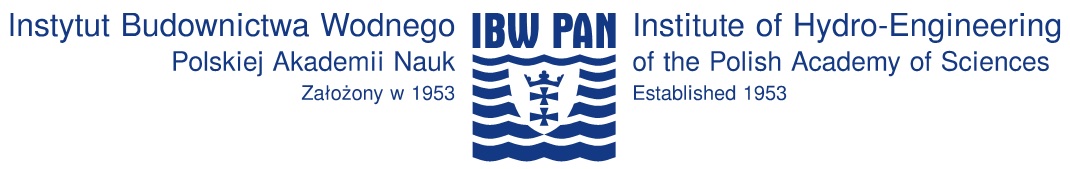 Wzór umowyDO ZAPOZNANIA SIĘ. PROSIMY NIE DOŁĄCZAĆ PRZY SKŁADANIU OFERTY W PRZETARGUDostawa skanera laserowego 3D wraz z akcesoriami, wyposażeniem, dedykowanym oprogramowaniem, komputerem przenośnym oraz szkoleniem dla Instytutu Budownictwa Wodnego PAN przy ul. Kościerskiej 7 w GdańskuNumer referencyjny: 01/09/LAB/2019ADRES przetargu w BZP:https://bzp.uzp.gov.pl/...........................................................................Umowa,zawarta dnia (…) 2018 roku w Gdańsku pomiędzy: Instytutem Budownictwa Wodnego Polskiej Akademii Nauk z siedzibą w Gdańsku, ul. Kościerska 7, 80-328 Gdańsk, NIP 584-09-02-434, REGON  ................................................ reprezentowanym przez: ……………………………………….. ……………………………………….. zwany dalej „Zamawiajacym”apełna nazwa firmy z siedzibą, kod, miasto, zarejestrowana w rejestrze przedsiębiorców Krajowego Rejestru Sądowego, pod nr KRS (…), numer NIP (…), REGON (…),reprezentowana przez: …………………………………….. …………………………………….. zwany dalej „Wykonawcą” który wyłoniony w postępowaniu o udzielenie zamówienia publicznego, prowadzonym w trybie przetargu nieograniczonego na podstawie ustawy z dnia 29 stycznia 2004 r. - Prawo zamówień publicznych (Dz. U. z 2017 r., poz. 1579 t. j. z późn. zm.) pn. nazwą Dostawa skanera laserowego 3D wraz z akcesoriami, wyposażeniem, dedykowanym oprogramowaniem, komputerem przenośnym oraz szkoleniem dla Instytutu Budownictwa Wodnego PAN przy ul. Kościerskiej 7 w Gdańsku§ 1 PRZEDMIOT UMOWYPrzedmiotem Umowy jest Dostawa skanera laserowego 3D wraz z akcesoriami, wyposażeniem, dedykowanym oprogramowaniem, komputerem przenośnym oraz szkoleniem dla Instytutu Budownictwa Wodnego PAN, w oparciu o parametry oraz proponowane rozwiązania wg zestawienia zawartego w SIWZ oraz OPZ stanowiących załączniki do Umowy. Urządzenia muszą być fabrycznie nowe, nieużywane, sprawne i nie mogą być przedmiotem praw ani zobowiązań osób trzecich.Wykonawca zobowiązuje się dostarczyć wraz z urządzeniami kompletną dokumentację techniczną wraz instrukcją obsługi w języku polskim oraz dokument gwarancyjny. Wykonawca udziela gwarancji jakości na całość dostarczonego towaru na okres i warunkach wyszczególnionych w SIWZ, nie krótszy niż 12 miesiące. Okres gwarancji liczony jest od daty podpisania Protokołu Przekazania.Wykonawca zobowiązuje się dostarczyć towar zgodnie z obowiązującym w Rzeczpospolitej Polskiej prawem oraz obowiązującymi w Polsce normami technicznymi, zachowując przy tym profesjonalną staranność. Wykonawca oświadcza, iż dysponuje odpowiednim potencjałem technicznym oraz osobami zdolnymi do właściwego wykonania Umowy.§ 2 MIEJSCE I TERMIN DOSTAWYWykonawca zobowiązuje się dostarczyć zamówiony towar w miejscu wskazanym przez Instytut znajdujące się na terenie IBW PAN, ul. Kościerska 7, 80-328 Gdańsk w terminie do …. tygodni.Wykonawca zobowiązuje się zawiadomić Zamawiajacego o gotowości do dostawy i przekazania kpl. zestawu z wyprzedzeniem nie krótszym niż 5 dni roboczych. Strony Umowy uzgodnią – w formie pisemnej – dzień i godziny dostawy i przekazania.Zamawiający może odmówić odbioru towaru w wypadku gdy stwierdzi w nim usterki. Wykonawca zobowiązany jest do usunięcia usterek w terminie uzgodnionym przez Strony, nie dłuższym jednak niż 15 dni roboczych. Przez usterkę rozumie się w szczególności jakąkolwiek niezgodność z opisem przedmiotu Umowy zawartym w SIWZ i/bądź formularzu ofertowym.Odbior całości towaru odbywa się protokolarnie. Protokół odbioru urządzeń dla swej ważności wymaga podpisania przez przedstawicieli obu stron Umowy oraz opatrzenia go klauzulą „bez zastrzeżeń”Dniem wykonania Umowy jest dzień podpisania Protokołu. Przejście na Zamawiającego ciężarów i ryzyk związanych z całością urządzeń następuje z chwilą jej protokolarnego odbioru.§ 3 FINANSOWANIEInstytut zobowiązuje się zapłacić za dostawę kpl. urządzeń cenę w wysokości (…) złotych netto, co stanowi (…) złotych brutto (z VAT)Cena jest zgodna ze złożoną przez Dostawcę ofertą i obejmuje wszystkie elementy cenotwórcze, wynikające z zakresu i sposobu realizacji przedmiotu Umowy i które zostały określone w SIWZ.Podstawą zapłaty ceny jest prawidłowe wykonanie przedmiotu Umowy potwierdzone Protokołem. Zapłata ceny nastąpi przelewem w ciągu 14 dni od daty otrzymania prawidłowej faktury, na rachunek bankowy Wykonawcy wskazany w jej treści.Ceny jednostkowe na fakturze VAT winny być zgodne z ceną z oferty.§ 4 KARY UMOWNEWykonawca zapłaci Zamawiającemu kary umowne z następujących tytułów:za opóźnienie w dostawie towaru – w wysokości 0,2% ceny brutto za każdy dzień opóźnienia,za opóźnienie w wykonaniu zobowiązań z tytułu gwarancji lub rękojmi – w wysokości 0,1 % ceny, za każdy dzień opóźnienia,Zamawiający jest uprawniony do dochodzenia odszkodowania uzupełniającego na zasadach ogólnych w przypadku, gdy szkoda przewyższa wartość zastrzeżonych kar umownych.§ 5 GWARANCJAWykonawca udziela gwarancji na towar na okres i warunkach wyszczególnionych w SIWZ i złożonej ofercie. Okres gwarancji liczony jest od daty podpisania Protokołu, przy czym okres gwarancji nie może być krótszy niż 12 miesiący.Koszty związane z wykonywaniem obowiązków gwarancyjnych ponosi Wykonawca.W przypadku wystąpienia konieczności naprawy przedmiotu umowy lub jego części (tak składowych jak i przynależności) poza siedzibą Zamawiającego, ryzyko ich uszkodzenia lub utraty ponosi Wykonawca.W okresie gwarancji i rękojmi Wykonawca zobowiązany jest przystąpić do usunięcia wad lub usterek jakościowych przedmiotu umowy w ciągu 5 dni roboczych od zgłoszenia wady lub usterki przez Zamawiającego. Zgłoszenie może nastąpić listem poleconym, faxem na numer ……………….. bądź , e-mailem na adres ………………………………………………………….W ramach udzielonej gwarancji Zamawiający zastrzega sobie prawo żądania wymiany elementu przedmiotu Umowy na nowy, gdy po 3 naprawach gwarancyjnych – niezależnie od tego, czy będą dotyczyły tej samej czy też różnych wad bądź usterek – będzie wykazywał te same lub inne wady. W takim przypadku Wykonawca dokona wymiany przedmiotu Umowy lub jego elementu na nowy wolny od wad w terminie 14 dni roboczych od daty zgłoszenia takiego żądania przez Zamawiającego. W uzasadnionych przypadkach strony mogą uzgodnić dłuższy termin do dokonania wymiany.Serwis gwarancyjny realizowany będzie zgodnie z ofertą Wykonawcy przez: ……………………………………………………………………………………………………….§ 6 ODSTĄPIENIE/ROZWIĄZANIE UMOWY1. W razie wystąpienia istotnej zmiany okoliczności powodującej, że wykonanie Umowy nie leży w interesie publicznym, czego nie można było przewidzieć w chwili zawarcia Umowy, Zamawiający może odstąpić od Umowy w terminie 30 dni od powzięcia wiadomości o tych okolicznościach.2. Zamawiającemu przysługuje prawo rozwiązania Umowy w trybie natychmiastowym w przypadku rażącego naruszenia przez Wykonawcę jej postanowień albo, gdy Wykonawca został postawiony w stan likwidacji lub upadłości.3. W przypadku, gdy zwłoka Wykonawcy w wykonaniu Umowy przekroczy 10 dni roboczych, Zamawiający może odstąpić od Umowy bez konieczności wcześniejszego wzywania Wykonawcy do wykonania Umowy.§ 7 POSTANOWIENIA KOŃCOWE1. W przypadku zmiany stawki podatku VAT w czasie realizacji umowy, Zamawiający dopuszcza zmianę umowy w tym zakresie.2. Wykonawca nie ponosi odpowiedzialności za opóźnienia lub nie dojście do skutku dostawy, w zakresie wywołanym przez "siły wyższe". Jako „siły wyższe” uznane zostają: klęski żywiołowe, huragan, powódź, katastrofy transportowe, pożar, eksplozje, wojna, strajk i inne nadzwyczajne wydarzenia, których zaistnienie leży poza zasięgiem i kontrolą układających się Stron.3. Umowa podlega prawu polskiemu i zgodnie z nim powinna być interpretowana.4. Ewentualne spory, mogące powstać w trakcie realizacji Umowy, rozstrzygać będzie sąd właściwy dla siedziby Zamawiającego.5. Przedstawicielem Zamawiającego do kontaktów w sprawie realizacji Umowy jest dr Jarosław Biegowski.6. Wszystkie zmiany Umowy wymagają formy pisemnej pod rygorem nieważności.7. Dostawca nie może bez pisemnej zgody Zamawiającego dokonywać cesji wierzytelności wynikających z Umowy na osoby trzecie.8. SIWZ oraz oferta Wykonawcy stanowią integralną część Umowy.9. Umowa sporządzona została w dwóch jednobrzmiących egzemplarzach po jednym dla każdej ze stron. ..................................................                            ................................................... Wykonawca                                                             Zamawiający